ОТЧЕТ по производственной практике: ПРЕДДИПЛОМНАЯ ПРАКТИКАпериод прохождения практикиПодпись студента: __________________________    Оценка за практику: _____________________________Москва -  2020Бланки для прохождения практики в профильной организацииРуководитель практики от профильной организации:Составляет и подписывает отзыв (+ печать профильной организации)Подписывает совместный рабочий график (план)Согласовывает в первый день практики индивидуальное задание Проводит текущий контроль выполнения каждого этапа индивидуального задания: ставит отметку о выполнении  (выполнено / не выполнено) и подпись напротив каждого этапа в таблице.Руководитель практики от ИМЭС:Оценивает отчет по практике в последний день – ставит оценку и подпись на титульном листе отчета и в ведомостиСоставляет и подписывает совместный рабочий график (план)Составляет и подписывает индивидуальное задание По результатам прохождения практики выставляется дифференцированный зачет. Зачет проходит в форме защиты отчета по практике.К защите отчета по практике предоставить следующие документы:- Отчет с выполненными заданиями;- Договор на проведение практики, заверенный печатью; - Отзыв (+ печать организации);- Совместный рабочий график;- Индивидуальное задание.ОТЗЫВ О ПРОХОЖДЕНИИ ПРАКТИКИСОВМЕСТНЫЙ РАБОЧИЙ ГРАФИК (ПЛАН) проведения производственной практики: ПРЕДДИПЛОМНАЯ ПРАКТИКА Индивидуальное задание,   Содержание И планируемые результатыпроизводственной практики: ПРЕДДИПЛОМНАЯ ПРАКТИКАПланируемые результаты практикивыполнение выпускной квалификационной работы;освоение профессиональных компетенций по аналитической, научно-исследовательской деятельности (ПК-6, ПК-8) и дополнительной профессиональной компетенции  (ДПК-1);подготовка и защита отчета по практике.  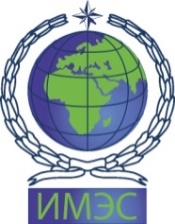 Автономная некоммерческая организация высшего образования«ИНСТИТУТ МЕЖДУНАРОДНЫХ ЭКОНОМИЧЕСКИХ СВЯЗЕЙ»INSTITUTE OF INTERNATIONAL ECONOMIC RELATIONSс «08» мая 2020 г. по «22» мая 2020 г.выполнил студенткурсаформы обучения 3/4/5очной/очно- заочной/заочнойобучающийся по направлению подготовки 38.03.01 Экономика,профиль «Мировая экономика»обучающийся по направлению подготовки 38.03.01 Экономика,профиль «Мировая экономика»обучающийся по направлению подготовки 38.03.01 Экономика,профиль «Мировая экономика»обучающийся по направлению подготовки 38.03.01 Экономика,профиль «Мировая экономика»обучающийся по направлению подготовки 38.03.01 Экономика,профиль «Мировая экономика»(ФИО)(ФИО)(ФИО)(ФИО)(ФИО)Дата сдачи отчета: 22.05.2020(Ф И О руководителя практики от ИМЭС)(подпись)22.05.2020(дата)(ФИО обучающегося)(ФИО обучающегося)(ФИО обучающегося)(ФИО обучающегося)(ФИО обучающегося)(ФИО обучающегося)(ФИО обучающегося)студенткурсаформы обучения факультетаочной/очно- заочной/заочнойочной/очно- заочной/заочнойочной/очно- заочной/заочноймировой экономики и международной торговли Автономной некоммерческой организации высшего образования «Институт международных экономических связей», обучающийся     по     направлению     подготовки     38.03.01 Экономика,    профиль мировой экономики и международной торговли Автономной некоммерческой организации высшего образования «Институт международных экономических связей», обучающийся     по     направлению     подготовки     38.03.01 Экономика,    профиль мировой экономики и международной торговли Автономной некоммерческой организации высшего образования «Институт международных экономических связей», обучающийся     по     направлению     подготовки     38.03.01 Экономика,    профиль мировой экономики и международной торговли Автономной некоммерческой организации высшего образования «Институт международных экономических связей», обучающийся     по     направлению     подготовки     38.03.01 Экономика,    профиль мировой экономики и международной торговли Автономной некоммерческой организации высшего образования «Институт международных экономических связей», обучающийся     по     направлению     подготовки     38.03.01 Экономика,    профиль мировой экономики и международной торговли Автономной некоммерческой организации высшего образования «Институт международных экономических связей», обучающийся     по     направлению     подготовки     38.03.01 Экономика,    профиль мировой экономики и международной торговли Автономной некоммерческой организации высшего образования «Институт международных экономических связей», обучающийся     по     направлению     подготовки     38.03.01 Экономика,    профиль «Мировая экономика»  в период«Мировая экономика»  в период«Мировая экономика»  в период«Мировая экономика»  в периодс 08 мая 2020 г. по 22 мая 2020 г.с 08 мая 2020 г. по 22 мая 2020 г.с 08 мая 2020 г. по 22 мая 2020 г.проходил производственную практику: преддипломная практика впроходил производственную практику: преддипломная практика впроходил производственную практику: преддипломная практика впроходил производственную практику: преддипломная практика впроходил производственную практику: преддипломная практика впроходил производственную практику: преддипломная практика впроходил производственную практику: преддипломная практика в(полное наименование организации)(полное наименование организации)(полное наименование организации)(полное наименование организации)(полное наименование организации)(полное наименование организации)(полное наименование организации)Руководителем практики от профильной организации назначен:Руководителем практики от профильной организации назначен:Руководителем практики от профильной организации назначен:Руководителем практики от профильной организации назначен:Руководителем практики от профильной организации назначен:Руководителем практики от профильной организации назначен:Руководителем практики от профильной организации назначен:(ФИО руководителя практики)(ФИО руководителя практики)(ФИО руководителя практики)(ФИО руководителя практики)(ФИО руководителя практики)(ФИО руководителя практики)(ФИО руководителя практики)Обучающемуся предоставлено рабочее место вОбучающемуся предоставлено рабочее место вОбучающемуся предоставлено рабочее место вОбучающемуся предоставлено рабочее место вОбучающемуся предоставлено рабочее место в(указать структурное подразделение)(указать структурное подразделение)За время прохождения практики обучающийсяЗа время прохождения практики обучающийсяЗа время прохождения практики обучающийсяЗа время прохождения практики обучающийсяЗа время прохождения практики обучающийсяЗа время прохождения практики обучающийсяЗа время прохождения практики обучающийся(успешно выполнил / в целом выполнил / выполнил с затруднениями / не выполнил)(успешно выполнил / в целом выполнил / выполнил с затруднениями / не выполнил)(успешно выполнил / в целом выполнил / выполнил с затруднениями / не выполнил)(успешно выполнил / в целом выполнил / выполнил с затруднениями / не выполнил)(успешно выполнил / в целом выполнил / выполнил с затруднениями / не выполнил)(успешно выполнил / в целом выполнил / выполнил с затруднениями / не выполнил)(успешно выполнил / в целом выполнил / выполнил с затруднениями / не выполнил)утвержденное индивидуальное задание.утвержденное индивидуальное задание.утвержденное индивидуальное задание.утвержденное индивидуальное задание.утвержденное индивидуальное задание.утвержденное индивидуальное задание.утвержденное индивидуальное задание.При прохождении практики проявил себя:При прохождении практики проявил себя:При прохождении практики проявил себя:При прохождении практики проявил себя:При прохождении практики проявил себя:При прохождении практики проявил себя:При прохождении практики проявил себя:(оценка отношения к поставленным задачам,(оценка отношения к поставленным задачам,(оценка отношения к поставленным задачам,(оценка отношения к поставленным задачам,(оценка отношения к поставленным задачам,(оценка отношения к поставленным задачам,(оценка отношения к поставленным задачам,ответственности их выполнения,ответственности их выполнения,ответственности их выполнения,ответственности их выполнения,ответственности их выполнения,ответственности их выполнения,ответственности их выполнения,реализации умений и навыков,реализации умений и навыков,реализации умений и навыков,реализации умений и навыков,реализации умений и навыков,реализации умений и навыков,реализации умений и навыков,достижений и/или недостатков в работе)достижений и/или недостатков в работе)достижений и/или недостатков в работе)достижений и/или недостатков в работе)достижений и/или недостатков в работе)достижений и/или недостатков в работе)достижений и/или недостатков в работе)(Ф И О руководителя практики от профильной организации)(подпись)22.05.2020(дата)Автономная некоммерческая организация высшего образования«ИНСТИТУТ МЕЖДУНАРОДНЫХ ЭКОНОМИЧЕСКИХ СВЯЗЕЙ»INSTITUTE OF INTERNATIONAL ECONOMIC RELATIONSОбучающегося курсакурсаформы обучения(ФИО обучающегося)(ФИО обучающегося)(ФИО обучающегося)(ФИО обучающегося)(ФИО обучающегося)(ФИО обучающегося)(ФИО обучающегося)Направление подготовки 38.03.01 Экономика, профиль «Мировая экономика»Направление подготовки 38.03.01 Экономика, профиль «Мировая экономика»Направление подготовки 38.03.01 Экономика, профиль «Мировая экономика»Направление подготовки 38.03.01 Экономика, профиль «Мировая экономика»Направление подготовки 38.03.01 Экономика, профиль «Мировая экономика»Направление подготовки 38.03.01 Экономика, профиль «Мировая экономика»Направление подготовки 38.03.01 Экономика, профиль «Мировая экономика»Срок прохождения практики: Срок прохождения практики: Срок прохождения практики: Срок прохождения практики: Срок прохождения практики: с 08.05.2020 г. по 22.05.2020 г.                                                                                                                                                     с 08.05.2020 г. по 22.05.2020 г.                                                                                                                                                     (указать сроки)(указать сроки)Место прохождения практики:Место прохождения практики:Место прохождения практики:(полное название организации и структурного подразделения)(полное название организации и структурного подразделения)(полное название организации и структурного подразделения)(полное название организации и структурного подразделения)(полное название организации и структурного подразделения)(полное название организации и структурного подразделения)(полное название организации и структурного подразделения)№ п/пКонтролируемый этап практикиСодержаниеСрок1Подготовительный этапОрганизационно-инструктивное собрание, выдача индивидуального задания на практику, рабочего графика (плана), разъяснение целей, задач практики и форм отчетности08.05.201Подготовительный этапИнструктаж по ознакомлению с требованиями охраны труда, техники безопасности, пожарной безопасности, а также правилами внутреннего трудового распорядка08.05.202Содержательный этапВыполнение индивидуальных заданий № 1-5  08.05.20 – 19.05.203Результативно-аналитический этапПодготовка отчета по практике  20.05.20 - 22.05.20Руководитель практики от ИМЭС(ФИО)(подпись)Руководитель практики от профильной организации(ФИО)(подпись)Обучающийся(ФИО)(подпись)Автономная некоммерческая организация высшего образования«ИНСТИТУТ МЕЖДУНАРОДНЫХ ЭКОНОМИЧЕСКИХ СВЯЗЕЙ»INSTITUTE OF INTERNATIONAL ECONOMIC RELATIONS Обучающегося курсакурсаформы обучения(ФИО обучающегося)(ФИО обучающегося)(ФИО обучающегося)(ФИО обучающегося)(ФИО обучающегося)(ФИО обучающегося)(ФИО обучающегося)Направление подготовки 38.03.01 Экономика, профиль «Мировая экономика»Направление подготовки 38.03.01 Экономика, профиль «Мировая экономика»Направление подготовки 38.03.01 Экономика, профиль «Мировая экономика»Направление подготовки 38.03.01 Экономика, профиль «Мировая экономика»Направление подготовки 38.03.01 Экономика, профиль «Мировая экономика»Направление подготовки 38.03.01 Экономика, профиль «Мировая экономика»Направление подготовки 38.03.01 Экономика, профиль «Мировая экономика»Срок прохождения практики: Срок прохождения практики: Срок прохождения практики: Срок прохождения практики: Срок прохождения практики: с 08.05.2020 г. по 22.05.2020 г.                                                                                                                                                     с 08.05.2020 г. по 22.05.2020 г.                                                                                                                                                     (указать сроки)(указать сроки)Место прохождения практики:Место прохождения практики:Место прохождения практики:(полное название организации и структурного подразделения)(полное название организации и структурного подразделения)(полное название организации и структурного подразделения)(полное название организации и структурного подразделения)(полное название организации и структурного подразделения)(полное название организации и структурного подразделения)(полное название организации и структурного подразделения)Цель практики: выполнение выпускной квалификационной работы (ВКР) Цель практики: выполнение выпускной квалификационной работы (ВКР) Цель практики: выполнение выпускной квалификационной работы (ВКР) Цель практики: выполнение выпускной квалификационной работы (ВКР) Цель практики: выполнение выпускной квалификационной работы (ВКР) Цель практики: выполнение выпускной квалификационной работы (ВКР) Цель практики: выполнение выпускной квалификационной работы (ВКР) Контролируемый этап практикиСодержаниеОтметка о выполнении(текущий контроль):выполнено / не выполненоПодпись руководителя практики от профильной организации Подготовительный этапОрганизационно-инструктивное собрание, выдача индивидуального задания на практику, рабочего графика (плана), разъяснение целей, задач практики и форм отчетностиПодготовительный этапИнструктаж по ознакомлению с требованиями охраны труда, техники безопасности, пожарной безопасности, а также правилами внутреннего трудового распорядкаСодержательный этапЗадание 1. Подготовить выпускную квалификацион -ную работу по утвержденной теме Содержательный этапЗадание 2. Подготовить доклад для защиты выпускной квалификационной работы  Содержательный этапЗадание 3. Проанализировать актуальные социально-экономические процессы, выявить тенденции их изменения на уровне национальной и мировой экономики в рамках тематики  выпускной квалификационной работы  (ПК-6). Подготовиться к ответам на вопросы на защите ВКР. Содержательный этапЗадание 4.Используя современные информационные технологии подготовить презентацию с основными результатами ВКР, продемонстрировать использование современных технических средств и технологий для решения аналитических и исследовательских задач (ПК-8)Содержательный этапЗадание 5. Проанализировать передовой опыт зарубежных стран и регионов и его применение для развития внешнеэкономических связей и экономики России в рамках тематики ВКР   (ДПК-1)Результативно- аналитический этапПодготовка отчёта по практике Руководитель практики от ИМЭС(ФИО)(подпись)СОГЛАСОВАНОСОГЛАСОВАНОСОГЛАСОВАНОРуководитель практики от профильной организацииРуководитель практики от профильной организацииРуководитель практики от профильной организации(ФИО)(подпись)08.05.2020(дата)Обучающийся(ФИО)(подпись)